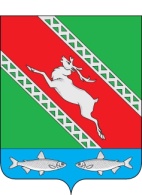 РОССИЙСКАЯ ФЕДЕРАЦИЯИРКУТСКАЯ ОБЛАСТЬАдминистрациямуниципального образования «Катангский район»П О С Т А Н О В Л Е Н И Еот 10 февраля 2023 года                 с. Ербогачен                         № 52-пОб утверждении Положения «Об отделе архитектуры,капитального строительства, землепользования,экологии администрации муниципального образования «Катангский район»В соответствии с Федеральным законом Российской Федерации от 6 октября 2003 года № 131-ФЗ «Об общих принципах организации местного самоуправления в Российской Федерации», Федеральным законом Российской Федерации от 2 марта 2007 года №25-ФЗ «О муниципальной службе в Российской Федерации», на основании решения Думы муниципального образования «Катангский район» от 20 декабря 2022 года № 8/17 «О внесении изменений в структуру администрации муниципального образования «Катангский район», ст. 48 Устава муниципального образования «Катангский район», администрация муниципального образования «Катангский район»П О С Т А Н О В Л Я Е Т:1. Утвердить Положение об отделе архитектуры, капитального строительства, землепользования, экологии администрации муниципального образования «Катангский район» (прилагается). 2. Отменить постановление администрации муниципального образования «Катангский район» от 02 ноября 2017 года № 267-п «Об утверждении Положения «Об отделе архитектуры, капитального строительства, землепользования, экологии и ЖКХ администрации муниципального образования «Катангский район».3. Руководителю аппарата администрации муниципального образования «Катангский район» ознакомить с данным положением всех сотрудников отдела архитектуры, капитального строительства, землепользования, экологии администрации муниципального образования «Катангский район». 4. Настоящее постановление вступает в силу со дня его подписания.И.о.главы администрации муниципального образования «Катангский район»                                                                       Н.М.ЛукичеваСписок в рассылку: - в «Дело»- руководитель аппарата- ОАКСЗЭОтветственный за исполнение документа:отдела архитектуры, капитального строительства, землепользования, экологии администрации муниципального образования «Катангский район»				    А.Н. МуллерСОГЛАСОВАНО:Начальник юридического отдела администрации МО «Катангский район» 					           Л.Н. ЧервоннаяРуководитель аппарата администрацииМО «Катангский район»						 		   М.А. ЮрьеваУТВЕРЖДЕНОпостановлением администрации муниципального образования«Катангский район» от 10 февраля 2023 года № 52 - п Положениеоб отделе архитектуры, капитального строительства, землепользования, экологии администрации муниципального образования «Катангский район»Общие положения1.1. Настоящее Положение разработано в соответствии с законодательством Российской Федерации и Иркутской области, Уставом муниципального образования «Катангский район» и иными нормативными правовыми актами Российской Федерации, Иркутской области и муниципального образования «Катангский район».1.2. Отдел архитектуры, капитального строительства, землепользования, экологии администрации муниципального образования «Катангский район» (далее – Отдел) является структурным подразделением администрации муниципального образования «Катангский район» (далее – Администрация), уполномоченным на решение вопросов местного значения в области архитектуры, строительства, градостроительной деятельности, землепользования, экологии на территории муниципального образования «Катангский район».1.3. Местонахождение: 666611, Иркутская область, Катангский район, с. Ербогачен, ул. Комсомольская, д. 6.1.4. Отдел в своей деятельности руководствуется Конституцией Российской Федерации, Федеральными законами Российской Федерации, Указами Президента Российской Федерации, постановлениями и распоряжениями Российской Федерации, законами и нормативными правовыми актами Иркутской области, Уставом муниципального образования «Катангский район», нормативными правовыми актами муниципального образования «Катангский район», настоящим Положением, а также другими нормативными актами, касающимися деятельности Отдела.1.5. Отдел осуществляет свою деятельность во взаимодействии с органами местного самоуправления сельских поселений, входящих в состав муниципального образования «Катангский район», структурными подразделениями Администрации, органами государственной власти, иными предприятиями и организациями, хозяйствующими субъектами, физическими и юридическими лицами.1.6. Координацию деятельности и контроль за выполнением Отделом возложенных на него функций, осуществляет мэр муниципального образования «Катангский район», заместитель главы администрации муниципального образования «Катангский район» по вопросам ЖКХ и транспорта.1.7. Отдел имеет соответствующие штампы, бланки и другие реквизиты со своим наименованием.1.8. Положение об Отделе утверждается постановлением администрации муниципального образования «Катангский район».1.9. Штатная численность Отдела определяется штатным расписанием Администрации и утверждается мэром муниципального образования «Катангский район» либо лицом, его заменяющим.1.10. Должностные обязанности сотрудников Отдела определяются должностными инструкциями, которые утверждаются мэром муниципального образования «Катангский район», либо лицом, его заменяющим и согласовываются начальником Отдела.1.11. Назначение на должность и освобождение от должности сотрудников Отдела осуществляются распоряжением администрации муниципального образования «Катангский район».1.12. В связи с отсутствием должности главного архитектора муниципального образования «Катангский район» право подписи имеет начальник Отдела либо в его отсутствие – главный специалист Отдела.1.13. Начальник и сотрудники Отдела являются муниципальными служащими, на которых распространяются ограничения, льготы и гарантии, установленные действующим законодательством для муниципальных служащих.1.14. Начальник и сотрудники Отдела обладают всеми правами и обязанностями, предусмотренными законодательством для муниципальных служащих.1.15. Начальник и сотрудники Отдела несут персональную ответственность за выполнением возложенных на Отдел задач.1.16. В случае временного отсутствия начальника Отдела или невозможности осуществления им своих обязанностей исполнение обязанностей начальника Отдела возлагаются на одного из специалистов Отдела.Основные задачи отдела архитектуры, капитального строительства, землепользования, экологии администрации муниципального образования «Катангский район»Основными задачами Отдела являются:2.1. в области градостроительства:2.1.1. Реализация государственной политики в области архитектуры и градостроительства на территории муниципального образования «Катангский район».2.1.2. Осуществление градостроительной деятельности на территории муниципального образования «Катангский район» с соблюдением законодательства Российской Федерации.2.1.3. Формирование системы правового регулирования в отношении объектов градостроительной деятельности на территории муниципального образования «Катангский район».2.2. в области землепользования:2.2.1. Реализация на основе законодательства Российской Федерации и Иркутской области, нормативных правовых актов органов местного самоуправления муниципального образования «Катангский район» политики в области земельных отношений на территории муниципального образования «Катангский район».2.2.2. Управление и распоряжение земельными участками, находящимися в муниципальной собственности и земельными участками, государственная собственность на которые не разграничена. 2.2.3. Организация работы по разграничению государственной собственности на землю. 2.2.4. Осуществление муниципального земельного контроля.2.2.5. Обеспечение государственной регистрации прав на земельные участки.2.2.6. Предоставление муниципальных услуг в сфере земельных отношений. 2.2.7. Координация деятельности органов местного самоуправления поселений Катангского района, взаимодействие с федеральными органами государственной власти, органами государственной власти Иркутской области по вопросам управления и распоряжения земельными участками, находящимися в муниципальной собственности и земельными участками, государственная собственность на которые не разграничена. 2.3. в области экологии:2.3.1. Учет, комплексная оценка и прогнозирование состояния окружающей природной среды и природных ресурсов муниципального образования «Катангский район».2.3.2. Определение основных направлений охраны окружающей природной среды муниципального образования «Катангский район», разработка экологических программ и планов.2.3.3. Оздоровление и улучшение качества окружающей природной среды, обеспечение экологической безопасности в интересах населения муниципального образования «Катангский район».2.3.4. Экологическое воспитание, образование, просвещение, обеспечение мэра муниципального образования «Катангский район», представительного органа власти и населения муниципального образования «Катангский район» необходимой экологической информацией.3. Основные функции отдела архитектуры, капитального строительства, землепользования, экологии администрации муниципального образования «Катангский район»Отдел наделяется следующими функциями:3.1. в области градостроительства:3.1.1. Является разработчиком проектов нормативных правовых актов по вопросам, отнесенным к компетенции Отдела в области градостроительства.3.1.2. Обеспечивает размещение на официальном сайте Администрации информации о деятельности Отдела в области градостроительства.3.1.3. Рассматривает обращения и заявления физических и юридических лиц по вопросам, отнесенным к компетенции Отдела в области градостроительства.3.1.4. Обеспечивает разработку, согласование, подготовку к утверждению схемы территориального планирования муниципального образования «Катангский район», внесение в неё изменений.3.1.5. Обеспечивает разработку, согласование, подготовку к утверждению документов территориального планирования (генеральных планов поселений), внесение в них изменений.3.1.6. Обеспечивает разработку, подготовку к утверждению документов градостроительного зонирования, внесение в них изменений.3.1.7. Обеспечивает подготовку документации по планировке территории в соответствии с Градостроительным кодексом Российской Федерации.3.1.8. Обеспечивает разработку, подготовку к утверждению местных нормативов градостроительного проектирования, внесение в них изменений.3.1.9. Подготавливает и выдает разрешения на строительство объектов капитального строительства.3.1.10. Подготавливает и выдает разрешения на ввод объектов в эксплуатацию.3.1.11. Организовывает работу Администрации по осмотру объектов капитального строительства, вводимых в эксплуатацию.3.1.12. Обеспечивает ведение информационной системы обеспечения градостроительной деятельности, осуществляемой на территории муниципального образования «Катангский район».3.1.13. Обеспечивает подготовку, регистрацию и выдачу градостроительных планов земельных участков.3.1.14. Ведёт реестр строящихся жилых домов.3.1.15. Осуществляет разработку и обеспечивает утверждение схемы размещения рекламных конструкций на территории муниципального образования «Катангский район», внесение в нее изменений.3.1.16. Осуществляет выдачу разрешений на установку и эксплуатацию рекламных конструкций на территории муниципального образования «Катангский район».3.1.17. Организовывает работу Администрации по выявлению объектов самовольного строительства.3.1.18. Участвует в подготовке предложений при образовании земельных участков для строительства, реконструкции или благоустройства.3.1.19. Участвует в подготовке землеустроительной и исходно-разрешительной документации для проведения конкурсов и аукционов по приобретению прав на земельные участки и другие объекты недвижимости.3.1.20. Осуществляет иные функции, предусмотренные действующим законодательством, необходимые для осуществления поставленных перед Отделом в области градостроительства задач.3.2. в области землепользования:3.2.1. Участвует в реализации государственных и муниципальных программ в области земельных отношений.3.2.2. Разрабатывает проекты положений, относящиеся к деятельности Отдела. 3.2.3. Разрабатывает и вносит на рассмотрение Думы муниципального образования «Катангский район» и Администрации проекты решений и постановлений по вопросам управления и распоряжения земельными участками, находящимися в собственности муниципального образования «Катангский район». 3.2.4. От имени Администрации осуществляет государственную регистрацию прав на земельные участки и сделок с ним. 3.2.5. В порядке, установленном законодательством, организует проведение оценки земельных участков. 3.2.6. В соответствии с законодательством осуществляет проведение процедуры предоставления земельных участков в собственность, аренду, постоянное (бессрочное) пользование, безвозмездное срочное пользование физическим и юридическим лицам.3.2.7. Осуществляет муниципальный земельный контроль в границах поселений и необходимые действия по устранению выявленных нарушений, направляет в органы государственного контроля материалы для принятия соответствующих мер. 3.2.8. Обеспечивает выполнение работ, необходимых для создания искусственных земельных участков для нужд района, проведение открытого аукциона на право заключения договора о создании искусственного земельного участка в соответствии с федеральным законом. 3.2.9. Организует проведение землеустроительных и кадастровых работ для нужд муниципального образования «Катангский район» в соответствии с законодательством Российской Федерации, приемку полученных результатов работ. 3.2.10. Осуществляет подготовку ответов на заявления, обращения, жалобы граждан, юридических лиц и предпринимателей без образования юридического лица по вопросам управления и распоряжения земельными участками, находящимися в муниципальной собственности и земельными участками, государственная собственность на которые не разграничена. 3.2.11. Оказывает муниципальные услуги в сфере земельных отношений, согласно Перечню муниципальных услуг, предоставляемых органами местного самоуправления в Катангском районе. 3.2.12. Осуществляет иные функции, предусмотренные действующим законодательством, необходимые для осуществления поставленных перед Отделом в области землепользования задач.3.3. в области экологии:3.3.1. Подготавливает предложения мэру муниципального образования «Катангский район» по вопросам экологической политики.3.3.2. Подготавливает проекты решений в области охраны окружающей среды и рационального использования природных ресурсов, экологической безопасности населения.3.3.3. Принимает участие в установленном порядке в проведении государственной экологической экспертизы.3.3.4. Организует, совместно с заказчиком, по требованию населения общественной экологической экспертизы.3.3.5. Организует общественные обсуждения проектов намечаемой хозяйственной и иной деятельности.3.3.6. Организует, в пределах своей компетенции, муниципальный экологический контроль источников загрязнения окружающей среды, проверку работы очистных сооружений, средств контроля, соответствия нормативов сбросов и выбросов загрязняющих веществ в природную среду, норм и правил обращения с отходами производства и потребления, нормативов качества окружающей среды и экологических ограничений на природопользование (кроме объектов и сооружений, подлежащих федеральному государственному экологическому контролю).3.3.7. Принимает участие в осуществлении экологического контроля за использованием и охраной земель.3.3.8. Организует проверки выполнения на территории муниципального образования «Катангский район» федеральных, краевых и местных целевых экологических программ, планов и мероприятий по охране окружающей среды, соблюдения экологических требований при размещении, реконструкции, строительстве, вводе в эксплуатацию, консервации и ликвидации промышленных и других объектов.3.3.9. Проверяет соблюдение экологических условий, установленных в лицензиях на пользование отдельными видами природных ресурсов, вносит предложения в органы, выдающие лицензии, об аннулировании указанных лицензий, при невыполнении природопользователями установленных в лицензиях экологических условий.3.3.10. Подготавливает предложения мэру муниципального образования «Катангский район» и специально уполномоченным государственным органам в области охраны окружающей среды об ограничении и приостановлении в судебном порядке работы действующих предприятий, сооружений и объектов, о запрещении ввода в эксплуатацию объектов, строительство и реконструкция которых выполнены с нарушением экологических требований и заключением государственной экологической экспертизы.3.3.11. Принимает участие в разработке муниципальных программ, планов, мероприятий в части обеспечения экологической безопасности и повышения уровня контроля.3.3.12. Выдает в установленном порядке заключения для получения разрешений на отдельные виды природопользования, разрешения на выбросы и сбросы вредных веществ, захоронение всех видов отходов в природную среду.3.3.13. Организует контроль за охраной и состоянием памятников природы и иных, особо охраняемых природных территорий (объектов) муниципального образования «Катангский район».3.3.14. Организует контроль за деятельностью предприятий, учреждений, организаций (кроме объектов и сооружений, подлежащих федеральному государственному экологическому контролю) и граждан по содержанию и обеспечению сохранности зеленых насаждений муниципального образования «Катангский район».3.3.15. Согласовывает снос и замену зеленых насаждений, дендрологических планы развития зеленого хозяйства, принимает участие в организации работы по проведению инвентаризации зеленых насаждений.3.3.16. Осуществляет иные функции, предусмотренные действующим законодательством, необходимые для осуществления поставленных перед Отделом в области экологии задач.4. Права отдела архитектуры, капитального строительства, землепользования, экологии администрации муниципального образования «Катангский район»С целью реализации полномочий в установленных сферах деятельности и возложенных задач Отдел имеет право:- участвовать в разработке проектов нормативных правовых актов и распорядительных документов по вопросам, отнесенным к компетенции Отдела;- выносить на рассмотрение вышестоящих руководителей Администрации предложения по вопросам, относящимся к компетенции отдела.- запрашивать и получать в установленном порядке у органов местного самоуправления, входящих в состав муниципального образования «Катангский район», у государственных и муниципальных организаций, а также от организаций независимо от их организационно-правовых форм и форм собственности, юридических и физических лиц необходимых для исполнения должностных полномочий информации и материалов.- привлекать к работе Отдела и создаваемых им комиссий экспертов, специалистов и специализированные организации (консультационные, аудиторские и др.).- давать юридическим и физическим лицам разъяснения по вопросам, отнесенным к компетенции Отдела.- иметь иные права, необходимые для выполнения своих функций.5 Ответственность должностных лиц отдела архитектуры, капитального строительства, землепользования, экологии администрации муниципального образования «Катангский район»5.1. Начальник Отдела несет персональную ответственность за выполнение задач, возложенных на Отдел, с учетом прав, предоставленных ему настоящим Положением.5.2. Специалисты Отдела несут ответственность в установленном законодательством порядке за полноту, своевременность и качество выполнения ими своих должностных обязанностей в соответствии с должностными инструкциями.5.3. В случаях и в порядке, установленных федеральными законами и законами Иркутской области, сотрудники Отдела несут ответственность за действия и решения, нарушающие права и законные интересы граждан.6. Финансирование расходов на содержание отдела архитектуры, капитального строительства, землепользования, экологии администрации муниципального образования «Катангский район»Финансирование расходов на содержание Отдела осуществляется за счет средств, предусмотренных в бюджете муниципального образования «Катангский район».7. Внесение изменений и дополнений в Положение, реорганизация и ликвидация отдела архитектуры, капитального строительства, землепользования, экологии администрации муниципального образования «Катангский район»7.1. Изменения и дополнения в настоящее Положение вносятся постановлением Администрации.7.2. Реорганизация и ликвидация Отдела осуществляется в установленном законодательством порядке.